Öğrencinin,Uygulamalı Eğitimin Yapıldığı İşletmenin,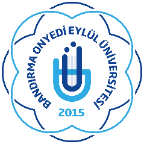 BANDIRMA ONYEDİ EYLÜL ÜNİVERSİTESİBANDIRMA MESLEK YÜKSEKOKULUUYGULAMALI EĞİTİM DEĞERLENDİRME FORMUAdı SoyadıBölümü / ProgramıNumarasıUygulamalı Eğitim Türüİşletmede Mesleki Eğitim / Staj / Uygulamalı DersT.C. Kimlik No /UyruğuUygulamalı Eğitim Türüİşletmede Mesleki Eğitim / Staj / Uygulamalı DersAdıAdresi Adresi Telefon: Yetkilisi (Adı Soyadı)Eğitici Personel (Adı Soyadı)Bölüm Uygulamalı Eğitimler KomisyonuÖğrenciyi Değerlendirme KriterleriNOTU Her soru 10 puan üzerinden değerlendirilir. 1Çalışma saatlerine uyumu2İşyerine ve işe aidiyet duygusu3İşyeri ve iş disiplinine uyumu4Ekip çalışmasına yatkınlığı 5“Uygulamalı Eğitim” sürecindeki öğretimin performansa katkısı6Mesleği ile ilgili sorumlulukları yerine getirme7Teorik bilgiyi pratiğe dönüştürme8Yaptığı işin farkındalığı9İletişim becerisi10Zamanı etkin kullanmaDers başarı notu :Ders başarı notu :Görüş ve Öneriler:Görüş ve Öneriler:Görüş ve Öneriler:Denetçi Öğretim Elemanıİşyeri SorumlusuÖğrenciAdı-Soyadı:Tarih:İmza / Kaşe / Mühür: